University Staff SenateSeptember 20, 2022 | 3:30pm-5:00pm | ZoomAttendance: Denise Gimlin, Kennedy Rogers, Naquela Pack, Rachel Tuck, Jason Bosch, Katie Austin, Amy Belden, Erin Shields, Pamela O’Neal, JaNeshia Wilson, Jennifer Nicholson, Kendra Nguyen, Angela Aubrey, Amy McClintock, Matt Houston, Ali Levine, Marissa Kouns, Johny Buchanan-Spachek, Sara Rue, Vicki Forbes, Stacy Salters, Cheryl Miller, Teresa Moore, Jessica Pierpoint, Anne Marie Brown, Lisa ClancyNot in Attendance: William Fulls, Carrie Henderson, Randy Sessions, Jeswin Chankaramangalam, Gabriel FonsecaGuests: Rick Muma, Zach Gearhart, Susan Martin, Vicki Whisenhant, Susan McCoy, Lauren Wilson, Lyndsay Pletcher, Allison Campbell, Mikayla Irish, Lana Anthis, Joseph Dempewolf, Francine Angell, Jerri Rogers, Bethany UhlerCall to OrderMinutes approval process – ElectronicCommittee Reports/Updates – Submitted in Advance
New businessDr. Rick Muma, University PresidentGrowing the university means we haven’t had to look at closing programs or eliminate servicesReminder of Strategic Plans and Goals – primary drivers of the UniversityEnrollment should be up; official numbers will be released at the end of the monthSlide Presentation is available: Fall 2022 Staff SenateDEI PlanHR will be working on a plan for staff and faculty diversity45% of our student body are People of Color; our workforce does not match that; increasing this percentage for the workforce is a major priority; for the university we should all engage around this and provide feedback about ways to improve. Review the DEI plan, get to know what is included. National Institute for Student SuccessStudent retention is a challenge; retention numbers may decline a little this year, in part due to last year’s largest ever incoming freshman class.Have to provide more support to our students so they stay here and complete their degreesFocus is on underserved students and retention to decrease equity gaps. Moral imperative to be focused around this; don’t want students to leave the university without a degree, and with a large debt. We need to help them to be successfulImmediate Future projects on campus:Renovation of Clinton Hall to become Student Success Center for Students Will move over 17 different student departments into 1 locationConstruction delayed by several months due to need for asbestos removalUniversity Stadium The stadium is very old and difficult/expensive to maintain.  Student athletes and visitors need and deserve a better venuePotential plan to use for sports (soccer, track, area football games), activities, and entertainment.Funding will come from private fundraising; may bond part of the cost. Still working on determining the full funding.Addition to Marcus Welcome CenterAddition to the center will be paid for by private fundingCareer Development and Shocker Career Accelerator will move to Marcus Welcome Center to show incoming students the life cycle of a student. Fits in with the applied learning focus of the university.National Institute for Aviation Research$51 million grant to advance research and education mission around advanced and smart manufacturing and related research; $26 million of that to be used to build the facility. Location will be east of Woosley Hall. Construction to begin next Spring. Near future proposed projects:A developer already has options to build on area from behind the new WSU sign down to the crash lab.Determined prior to Dr. Muma’s appointment as presidentInclude potential businesses such as Jersey Mikes, a gourmet corn dog restaurant, other restaurants, an electric bicycle shop, retail area. Need more people living there to support those new businessesProposal to build apartments that can be leased by students or public.  Additional mixed-use space to be used for conferences, eSports, campus programming, etc.A place for meetings for over 1,000 people to gather in round tablesInterest among the developers to work with us on thisWould be on the water, next to the hotel.P3A – ATF R&D for gun crime intelligence - will take over the building temporarily used by NetApp, plus build an additional building to the west at their costP11 – another spec building to allow for additional interestMuch further out projectsApartments, restaurantsAdditional areas for development interestPossible interest for additional wings to the Flats if needed as enrollment numbers growArea around University Village – find people interested in being a part of this areaIntensive English moved to Linquist HallWichita Biomedical Campus – working with KU on this for 4 – 5 yearsCreate a downtown health corridorTransformational not just for the university but for the communityShared data regarding Applied Learning earning, Research Grant award, I-35 Corridor EnrollmentCould we re-structure the budget to allow for a yearly/annual cost of living raiseYes we could do that – but that means that if we don’t have budget increases or have cuts from the state, we would have to cut from other areas to ensure guaranteed yearly increases/cost of living raisesKBOR – just approved last week an additional inflationary adjustment. However, this still needs to be approved by LegislatureCost of living is important but would prefer to continue investing in market pay, (as CoL does not address salary compression), and he also wants to focus on Merit based increases.Don’t really have a lot of time between when we find out what money we will be getting from the legislature in June to plan before we have to have the budget in place for the new fiscal year (usually a matter of days)Due to timing issues with budget, the possibility of doing mid-year raises is being discussed and then annualize them in the yearly budget.Could we use centralized shrinkage to pay additional comp or bonuses for those working extra due to shortagesCentralized shrinkage – used it to make adjustmentsLess shrinkage in the last several years due to less vacanciesTook our bonuses this last year out of this moneyIt is a challenge in that we can’t always know what we will have – if we budget 5 mil but only have 3 then the difference has to come from somewhere else, which could mean cuts from somewhere else.Flexible work schedulesUniversity supports this option for staffRemote work or flexible schedule opportunities have to be driven at the department levelUnfortunately, not everyone is hearing the same information in the same way, so there is some confusion in this.The president is committed to this – but recognizes that it may be a challenge in some departments, but in areas that it makes sense, it should be encouraged. New HR ED will be working on that.Questions for President MumaParking at Hillside / 17th for Wilner once University Village is built.Yes, this is still available – not sure how much - maybe parking garage facility or using the current parking garage or other existing parking in the area.There is parking but not where we want it or know about itMove in date for Shocker Success Center Was estimated for Spring 2024??Found Asbestos in Clinton Hall which will delay gutting the building by a couple of months – new date would be Summer 2024Establishing a campus wide minimum wage for student workers?Example $10 / hourThe new HR director will help work through thisComes down to funding – University may have to make some kind of investment so that it happensSusan Martin, Human ResourcesIntroduction of Vicki Whisenhant - 	WSU Grad – class of ‘93Excited for all the changes, been really great to re-connect, meet students, and looking forward to get to know everyone and excited to be working at WSU and working with the staff to address their concerns and make an already great place betterShared a slide with a little of her background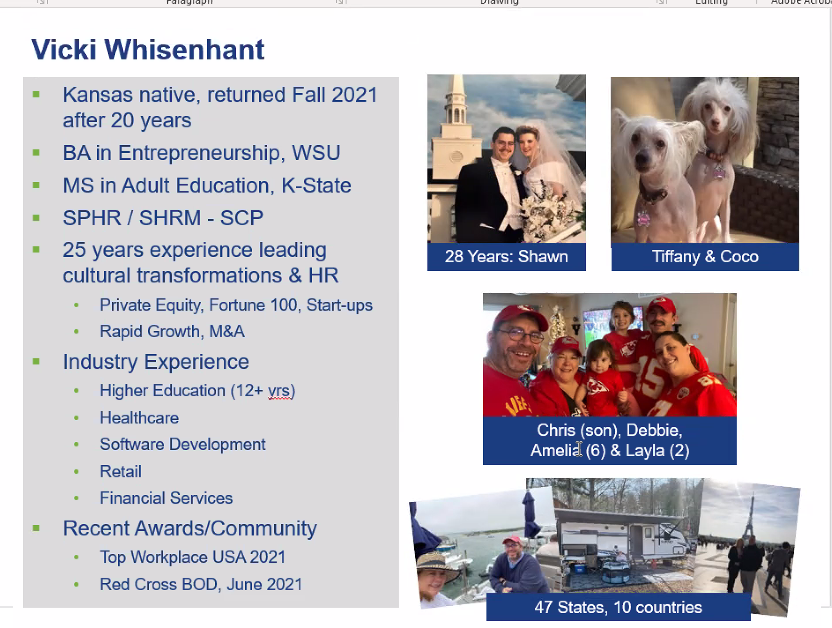 Majority of her focus has been in Organizational DevelopmentTransformed her prior university workplace during the pandemic into one voted as a Best Place to WorkStyle is very collaborative. She is excited to work with us on our needs, issues, and questions.Will answer questions as needed and will introduce our new Executive Director of Human ResourcesSusan updated us on MBCJust about ready to close out the first annual pay adjustment cycle – just finalizing themHave done a pretty big ‘road show’ on lessons learned Have gotten really good, useful feedbackOrganizing the feedback into themes and input from key stakeholders before the next cycle of MBC goes into effectWork through the lessons learned and sharing once it is organizedTimelineCycle – so short between the timing of when we know what our budget was and when it went into effectWere asked to model several ‘what ifs’ depending upon funding from the state, so that administration could see what the dollars were which may have caused some confusionAlready talked to Rick regarding the cycle so that they can have better input from the leaders - exploring several optionsFlexible work schedule confusion Confusion on what it is and what it really meant for the organizationHad some training early on but may revisit it Do not hesitate to reach out to HR Business partner to help facilitate department leaders navigating between optionsJessica Walles resignation; new Policy Review Committee ChairJennifer Nicholson has generously agreed to take on chair of that committeeAppointment of a senator to replace JessicaLisa Clancy agreed to replace Jessica Denise motioned and Rachel seconded to have Lisa Clancy finish out Jessica Walles’ term through June 2023Vote by chat – was fully approvedLisa will be on the Policy Review committeeStock the Shocker Support Locker ChallengeNaquelaHave 8 locations confirmed for food donationsWorking on one last location in the RSC then will shareFrom 9/26 to 10/14 – you can donate, there will be round colored dots to place on donations that will designate if the donation is from faculty or staff.Staff Senate are the ones who do the leg work on getting this challenge up and running – so let’s go STAFF!!Docking Institute Survey data release delayed until November 1Docking Institute release of results has been pushed back to November 1st KBOR schools will all publish at the same time  - some were not ready so the date was pushed back A lot of comments – gathering them together into themesHoping to pull in the individual who created a qualitative analysis of the comments last time to have her do it again if needed – Dr. Muma is talking with her.Reiterated that Dr. Muma is truly listening to Staff concerns – hope to have recommendations from the Survey results to share as well after the results are releasedTour of Woolsey HallFriday, October 28 at 1:30 pmHave an RSVP form in Qualtrics that Denise will send out to Senators May limit to Senators and a few others depending on interest to limit size as neededMicrosoft Teams for Senate businessThanks to a suggestion from Jason and hard work from Ali who set up the Staff Senate Team - Information is now stored in the Teams fileDenise added all the Senators to the Staff Senate team last weekCan do chats, save files, etc.. What you would normally save on the Shared drive – save in Teams nowWhere we go to approve minutes – still Qualtrics but embedded in the TeamPlan is to continue to use Teams for the foreseeable futureAny additional questions to what Dr. Muma shared – none sharedQuestions for Town Hall Town hall is next Thursday, September 29th at 3:30 pmTown hall will also include a presentation from Dr. Muma & Dr. LefeverSusan Castro (Faculty Senate President) and Denise will host – and will try to have a limited script so that there is plenty of time for questions from the chat.Denise & Susan did send standard questions:MBC and will staff received increases in the next Fiscal Year based on the 2nd round of the studyFlexible work schedules Holiday closedown – will administrative leave days be granted?How are staff (and faculty) expected to support the increased number of students on campus, when many have taken on additional responsibilities of staff who left the U and whose positions were not (or have not yet been) filled? They are feeling overwhelmed already.Faculty – concern about what happened at Emporia State University – tenured faculty especially is very concerned…Free speech in relation to pronoun policiesTechnology related questionsVote counts in the upcoming election – voting for people who support High Ed is a good ideaNOT to influence anyone’s voteEmail Denise any additional questions that you may haveCommittee Updates - provided in advanceSenate CommitteesAwards and Recognition No updates at this time; will set up first meeting soonCommunication and WebsiteThe Communications Committee met on 9/7. Thanks to the hard work of the committee members, the Senate website has been updated with new senators and committee lists, meeting minutes have been posted in both English and Vietnamese, and notifications placed in Strategic Communications regarding upcoming meetings. Senators will be hearing from Kendra with future meeting summary communications for constituents.ElectionsNo updates at this timePolicy ReviewLegal shared a policy update for Policy 2.11 – Deactivation of Courses. Though it wasn’t specifically for our review (just informational), we provided feedback that will be incorporated.Professional Development and ServiceStock the Shocker Support Locker challenge with Faculty Senate – September 26 - October 14.Campus/University Business Meeting Updates – provided in advanceAOC (Academic Operations Council)No updates at this time; meetings not scheduled yet for fall Budget Advisory CommitteeNo updates at this timeHuman Resources MeetingNo updates at this time – meeting not held this month.KBOR BriefingOur proposed peer institutions and aspirational peer institutions have been approved. Woodman Alumni center will be remodeled to accommodate the merger with Foundation; Foundation funds will pay for remodelingApproval for award of an honorary doctorate was granted (we must ask permission from KBOR each time we wish to award an honorary doctorate)Approval granted to begin work on renovating Cessna stadiumMill Levy approvedLegislative UpdateNo updates at this timePresident One-on-One Continued discussion of the importance of funding staff increases based both on market and cost of living, merit increases, filling vacant positions.Relayed concerns staff have expressed over university growth resulting in more work in overtaxed employeesDiscussed the need for a policy that clearly outlines how leaders can work with employees on developing flexible work schedules & remote work opportunities, and have administration support leaders choosing to allow their staff to work a flexible schedule RSC Board of DirectorsNo update at this time; they meet quarterlyTraffic and Parking AppealsThe committee has processed 450 parking appeals in the first month of the semester.  (!!!)UPS/USS President’s Council (KBOR)No update at this time; no meeting yet this month. VP of Finance & Administration One-on-One First meeting was mostly to get to know each other and outline our expectations for the meetings going forward. We did discuss the importance of funding staff increases, both based on market and on cost of living, and of filling vacant positions.As May AriseUpcoming Meetings/EventsUniversity Town Hall – Thursday September 29, 3:30 pm – VirtualStock the Shocker Support Locker Challenge – Sept 26 – Oct 14Next Senate meeting – Tuesday October 18Featured Speaker will be Kevin Saal, Athletic DirectorCheck the Events Calendar for upcoming events on campusKansas Board of Regents will be visiting WSU campus October 19 – 20. Susan and Denise will be having dinner with themEmployee Service Recognition (5-20 yrs) - October 26Public event Employee Service Recognition – (25+), Bender of Twigs, Retirees - October 27Still an invitation only eventSenate Tour of Woolsey Hall – October 28th, 1:30 pm start 